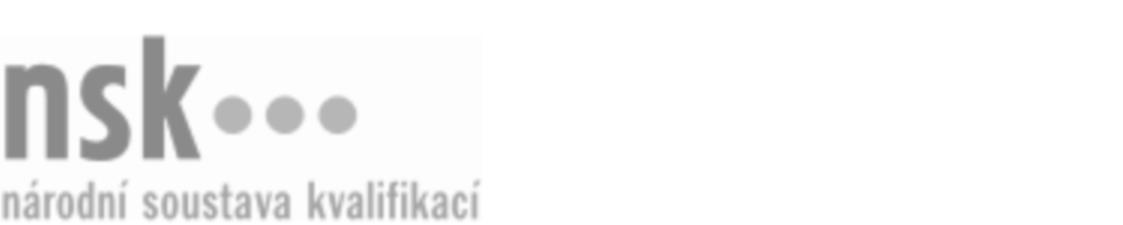 Autorizované osobyAutorizované osobyAutorizované osobyAutorizované osobyAutorizované osobyAutorizované osobyAutorizované osobyAutorizované osobyInstruktor/instruktorka plavání (kód: 74-010-M) Instruktor/instruktorka plavání (kód: 74-010-M) Instruktor/instruktorka plavání (kód: 74-010-M) Instruktor/instruktorka plavání (kód: 74-010-M) Instruktor/instruktorka plavání (kód: 74-010-M) Instruktor/instruktorka plavání (kód: 74-010-M) Instruktor/instruktorka plavání (kód: 74-010-M) Instruktor/instruktorka plavání (kód: 74-010-M) Autorizující orgán:Autorizující orgán:Ministerstvo školství, mládeže a tělovýchovyMinisterstvo školství, mládeže a tělovýchovyMinisterstvo školství, mládeže a tělovýchovyMinisterstvo školství, mládeže a tělovýchovyMinisterstvo školství, mládeže a tělovýchovyMinisterstvo školství, mládeže a tělovýchovyMinisterstvo školství, mládeže a tělovýchovyMinisterstvo školství, mládeže a tělovýchovyMinisterstvo školství, mládeže a tělovýchovyMinisterstvo školství, mládeže a tělovýchovyMinisterstvo školství, mládeže a tělovýchovyMinisterstvo školství, mládeže a tělovýchovySkupina oborů:Skupina oborů:Tělesná kultura, tělovýchova a sport (kód: 74)Tělesná kultura, tělovýchova a sport (kód: 74)Tělesná kultura, tělovýchova a sport (kód: 74)Tělesná kultura, tělovýchova a sport (kód: 74)Tělesná kultura, tělovýchova a sport (kód: 74)Tělesná kultura, tělovýchova a sport (kód: 74)Povolání:Povolání:Instruktor plaváníInstruktor plaváníInstruktor plaváníInstruktor plaváníInstruktor plaváníInstruktor plaváníInstruktor plaváníInstruktor plaváníInstruktor plaváníInstruktor plaváníInstruktor plaváníInstruktor plaváníKvalifikační úroveň NSK - EQF:Kvalifikační úroveň NSK - EQF:444444Platnost standarduPlatnost standarduPlatnost standarduPlatnost standarduPlatnost standarduPlatnost standarduPlatnost standarduPlatnost standarduStandard je platný od: 06.01.2023Standard je platný od: 06.01.2023Standard je platný od: 06.01.2023Standard je platný od: 06.01.2023Standard je platný od: 06.01.2023Standard je platný od: 06.01.2023Standard je platný od: 06.01.2023Standard je platný od: 06.01.2023Instruktor/instruktorka plavání,  29.03.2024 14:49:08Instruktor/instruktorka plavání,  29.03.2024 14:49:08Instruktor/instruktorka plavání,  29.03.2024 14:49:08Instruktor/instruktorka plavání,  29.03.2024 14:49:08Instruktor/instruktorka plavání,  29.03.2024 14:49:08Strana 1 z 2Strana 1 z 2Autorizované osobyAutorizované osobyAutorizované osobyAutorizované osobyAutorizované osobyAutorizované osobyAutorizované osobyAutorizované osobyAutorizované osobyAutorizované osobyAutorizované osobyAutorizované osobyAutorizované osobyAutorizované osobyAutorizované osobyAutorizované osobyNázevNázevNázevNázevNázevNázevKontaktní adresaKontaktní adresa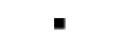 AKADEMIE ANAHITA s.r.o.AKADEMIE ANAHITA s.r.o.AKADEMIE ANAHITA s.r.o.AKADEMIE ANAHITA s.r.o.AKADEMIE ANAHITA s.r.o.Bečvářská 1384, 19016 Újezd nad Lesy, Praha 9Bečvářská 1384, 19016 Újezd nad Lesy, Praha 9AKADEMIE ANAHITA s.r.o.AKADEMIE ANAHITA s.r.o.AKADEMIE ANAHITA s.r.o.AKADEMIE ANAHITA s.r.o.AKADEMIE ANAHITA s.r.o.Bečvářská 1384, 19016 Újezd nad Lesy, Praha 9Bečvářská 1384, 19016 Újezd nad Lesy, Praha 9Bečvářská 1384, 19016 Újezd nad Lesy, Praha 9Bečvářská 1384, 19016 Újezd nad Lesy, Praha 9BALIC s.r.o.BALIC s.r.o.BALIC s.r.o.BALIC s.r.o.BALIC s.r.o.Internacionální 1225/19, 16500 Praha 6Internacionální 1225/19, 16500 Praha 6BALIC s.r.o.BALIC s.r.o.BALIC s.r.o.BALIC s.r.o.BALIC s.r.o.Internacionální 1225/19, 16500 Praha 6Internacionální 1225/19, 16500 Praha 6Internacionální 1225/19, 16500 Praha 6Internacionální 1225/19, 16500 Praha 6BP SPORT s.r.o.BP SPORT s.r.o.BP SPORT s.r.o.BP SPORT s.r.o.BP SPORT s.r.o.Roháče z Dubé 1386/5, 37001 České Budějovice - České Budějovice 6Roháče z Dubé 1386/5, 37001 České Budějovice - České Budějovice 6BP SPORT s.r.o.BP SPORT s.r.o.BP SPORT s.r.o.BP SPORT s.r.o.BP SPORT s.r.o.Roháče z Dubé 1386/5, 37001 České Budějovice - České Budějovice 6Roháče z Dubé 1386/5, 37001 České Budějovice - České Budějovice 6Roháče z Dubé 1386/5, 37001 České Budějovice - České Budějovice 6Roháče z Dubé 1386/5, 37001 České Budějovice - České Budějovice 6BP VZDĚLÁVÁNÍ s.r.o.BP VZDĚLÁVÁNÍ s.r.o.BP VZDĚLÁVÁNÍ s.r.o.BP VZDĚLÁVÁNÍ s.r.o.BP VZDĚLÁVÁNÍ s.r.o.Roháče z Dubé 1386/5, 37001 České BudějoviceRoháče z Dubé 1386/5, 37001 České BudějoviceBP VZDĚLÁVÁNÍ s.r.o.BP VZDĚLÁVÁNÍ s.r.o.BP VZDĚLÁVÁNÍ s.r.o.BP VZDĚLÁVÁNÍ s.r.o.BP VZDĚLÁVÁNÍ s.r.o.Roháče z Dubé 1386/5, 37001 České BudějoviceRoháče z Dubé 1386/5, 37001 České BudějoviceRoháče z Dubé 1386/5, 37001 České BudějoviceRoháče z Dubé 1386/5, 37001 České BudějoviceBřeň TomášBřeň TomášBřeň TomášBřeň TomášBřeň TomášOskara Nedbala 663, 54101 Trutnov - Střední PředměstíOskara Nedbala 663, 54101 Trutnov - Střední PředměstíBřeň TomášBřeň TomášBřeň TomášBřeň TomášBřeň TomášOskara Nedbala 663, 54101 Trutnov - Střední PředměstíOskara Nedbala 663, 54101 Trutnov - Střední PředměstíOskara Nedbala 663, 54101 Trutnov - Střední PředměstíOskara Nedbala 663, 54101 Trutnov - Střední PředměstíČeská škola záchrany tonoucích s.r.o.Česká škola záchrany tonoucích s.r.o.Česká škola záchrany tonoucích s.r.o.Česká škola záchrany tonoucích s.r.o.Česká škola záchrany tonoucích s.r.o.Ke škole 1398/1, 14900 Praha 4Ke škole 1398/1, 14900 Praha 4Ke škole 1398/1, 14900 Praha 4Ke škole 1398/1, 14900 Praha 4Česká unie školního plavání, z.s.Česká unie školního plavání, z.s.Česká unie školního plavání, z.s.Česká unie školního plavání, z.s.Česká unie školního plavání, z.s.Na Vápenkách 379/29, 74221 KopřivniceNa Vápenkách 379/29, 74221 KopřivniceČeská unie školního plavání, z.s.Česká unie školního plavání, z.s.Česká unie školního plavání, z.s.Česká unie školního plavání, z.s.Česká unie školního plavání, z.s.Na Vápenkách 379/29, 74221 KopřivniceNa Vápenkách 379/29, 74221 KopřivniceNa Vápenkách 379/29, 74221 KopřivniceNa Vápenkách 379/29, 74221 KopřivniceMgr. Kovářů ZbyněkMgr. Kovářů ZbyněkMgr. Kovářů ZbyněkMgr. Kovářů ZbyněkMgr. Kovářů ZbyněkKollárova 2742/11, 58601 JihlavaKollárova 2742/11, 58601 JihlavaMgr. Kovářů ZbyněkMgr. Kovářů ZbyněkMgr. Kovářů ZbyněkMgr. Kovářů ZbyněkMgr. Kovářů ZbyněkKollárova 2742/11, 58601 JihlavaKollárova 2742/11, 58601 JihlavaKollárova 2742/11, 58601 JihlavaKollárova 2742/11, 58601 JihlavaMAVERA, s. r. o.MAVERA, s. r. o.MAVERA, s. r. o.MAVERA, s. r. o.MAVERA, s. r. o.Osecká 202/32, 43511 LomOsecká 202/32, 43511 LomMAVERA, s. r. o.MAVERA, s. r. o.MAVERA, s. r. o.MAVERA, s. r. o.MAVERA, s. r. o.Osecká 202/32, 43511 LomOsecká 202/32, 43511 LomPlavecký klub Slávia VŠ PlzeňPlavecký klub Slávia VŠ PlzeňPlavecký klub Slávia VŠ PlzeňPlavecký klub Slávia VŠ PlzeňPlavecký klub Slávia VŠ PlzeňNáměstí Gen. Píky  42, 32600 PlzeňNáměstí Gen. Píky  42, 32600 PlzeňPlavecký klub Slávia VŠ PlzeňPlavecký klub Slávia VŠ PlzeňPlavecký klub Slávia VŠ PlzeňPlavecký klub Slávia VŠ PlzeňPlavecký klub Slávia VŠ PlzeňNáměstí Gen. Píky  42, 32600 PlzeňNáměstí Gen. Píky  42, 32600 PlzeňNáměstí Gen. Píky  42, 32600 PlzeňNáměstí Gen. Píky  42, 32600 PlzeňSpolek BETYNKASpolek BETYNKASpolek BETYNKASpolek BETYNKASpolek BETYNKAKováků  1141/11, 15000 Praha 5Kováků  1141/11, 15000 Praha 5Spolek BETYNKASpolek BETYNKASpolek BETYNKASpolek BETYNKASpolek BETYNKAKováků  1141/11, 15000 Praha 5Kováků  1141/11, 15000 Praha 5Kováků  1141/11, 15000 Praha 5Kováků  1141/11, 15000 Praha 5PaedDr. Svobodová IrenaPaedDr. Svobodová IrenaPaedDr. Svobodová IrenaPaedDr. Svobodová IrenaPaedDr. Svobodová IrenaMorseova 244/23, 10900 Praha 10 - PetroviceMorseova 244/23, 10900 Praha 10 - PetroviceMorseova 244/23, 10900 Praha 10 - PetroviceMorseova 244/23, 10900 Praha 10 - PetroviceŠkolící a Výcvikové Centrum Asklépios z.s.Školící a Výcvikové Centrum Asklépios z.s.Školící a Výcvikové Centrum Asklépios z.s.Školící a Výcvikové Centrum Asklépios z.s.Školící a Výcvikové Centrum Asklépios z.s.Bukovec 234, 73985 BukovecBukovec 234, 73985 BukovecŠkolící a Výcvikové Centrum Asklépios z.s.Školící a Výcvikové Centrum Asklépios z.s.Školící a Výcvikové Centrum Asklépios z.s.Školící a Výcvikové Centrum Asklépios z.s.Školící a Výcvikové Centrum Asklépios z.s.Bukovec 234, 73985 BukovecBukovec 234, 73985 BukovecVodní záchranná služba Brno-městoVodní záchranná služba Brno-městoVodní záchranná služba Brno-městoVodní záchranná služba Brno-městoVodní záchranná služba Brno-městoPisárecká 480/11, 60300 BrnoPisárecká 480/11, 60300 BrnoVodní záchranná služba Brno-městoVodní záchranná služba Brno-městoVodní záchranná služba Brno-městoVodní záchranná služba Brno-městoVodní záchranná služba Brno-městoPisárecká 480/11, 60300 BrnoPisárecká 480/11, 60300 BrnoInstruktor/instruktorka plavání,  29.03.2024 14:49:08Instruktor/instruktorka plavání,  29.03.2024 14:49:08Instruktor/instruktorka plavání,  29.03.2024 14:49:08Instruktor/instruktorka plavání,  29.03.2024 14:49:08Instruktor/instruktorka plavání,  29.03.2024 14:49:08Strana 2 z 2Strana 2 z 2